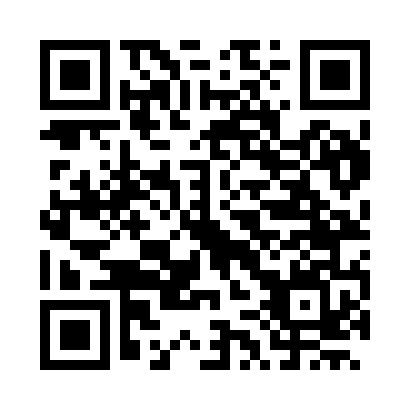 Prayer times for Lorganais, FranceWed 1 May 2024 - Fri 31 May 2024High Latitude Method: Angle Based RulePrayer Calculation Method: Islamic Organisations Union of FranceAsar Calculation Method: ShafiPrayer times provided by https://www.salahtimes.comDateDayFajrSunriseDhuhrAsrMaghribIsha1Wed5:346:512:066:059:2110:392Thu5:326:502:066:059:2210:403Fri5:306:482:066:069:2410:424Sat5:286:472:066:069:2510:445Sun5:266:452:056:079:2610:466Mon5:246:442:056:079:2810:487Tue5:226:422:056:089:2910:508Wed5:206:412:056:089:3010:519Thu5:186:392:056:099:3210:5310Fri5:166:382:056:099:3310:5511Sat5:156:372:056:109:3410:5712Sun5:136:352:056:109:3610:5813Mon5:116:342:056:119:3711:0014Tue5:096:332:056:119:3811:0215Wed5:076:312:056:129:4011:0416Thu5:066:302:056:129:4111:0617Fri5:046:292:056:129:4211:0718Sat5:026:282:056:139:4311:0919Sun5:016:272:056:139:4411:1120Mon4:596:262:056:149:4611:1221Tue4:586:252:056:149:4711:1422Wed4:566:242:056:159:4811:1623Thu4:556:232:066:159:4911:1724Fri4:536:222:066:169:5011:1925Sat4:526:212:066:169:5111:2026Sun4:516:202:066:169:5211:2227Mon4:496:192:066:179:5311:2328Tue4:486:182:066:179:5411:2529Wed4:476:182:066:189:5511:2630Thu4:466:172:066:189:5611:2831Fri4:456:162:076:189:5711:29